CİHAZIN KULLANMA TALİMATI1. Cihazın fişini takınız, elektrik bağlantılarını kontrol ediniz. Aç – Kapa anahtarı ile cihaza güç veriniz.2. Kumanda ve gösterge panelinin çalışır duruma geldiğini izleyiniz.3. Set değerlerini ayarlayın ve çalışmanıza başlayın.4. Çalıştırılmış programın bittiğini görünüz.Çalışmanın sonlandırılması için adımları takip ediniz:5. Çalıştırılacak program yoksa cihazın ısıtma stop butonuna basarak ısıtmayı durdurunuz. 6. Çalkalamayı sonlandırmak için çalkalama işlemi stop butonuna basarak çalkalamayı durdurunuz.7. Cihaz tamamen boşaltılınca numunelerin oluşturduğu istenmeyen etkileri gideriniz. Cihazınızı hazır durumda veya kapalı durumda bekletebilirsiniz.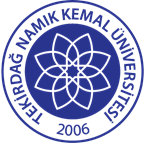 TNKÜ ÇORLU MÜHENDİSLİK FAKÜLTESİ                               BİYOMEDİKAL MÜHENDİSLİĞİÇALKALAMALI SU BANYOSU CİHAZI KULLANMA TALİMATIDoküman No: EYS-TL-219TNKÜ ÇORLU MÜHENDİSLİK FAKÜLTESİ                               BİYOMEDİKAL MÜHENDİSLİĞİÇALKALAMALI SU BANYOSU CİHAZI KULLANMA TALİMATIHazırlama Tarihi:13.04.2022TNKÜ ÇORLU MÜHENDİSLİK FAKÜLTESİ                               BİYOMEDİKAL MÜHENDİSLİĞİÇALKALAMALI SU BANYOSU CİHAZI KULLANMA TALİMATIRevizyon Tarihi:--TNKÜ ÇORLU MÜHENDİSLİK FAKÜLTESİ                               BİYOMEDİKAL MÜHENDİSLİĞİÇALKALAMALI SU BANYOSU CİHAZI KULLANMA TALİMATIRevizyon No:0TNKÜ ÇORLU MÜHENDİSLİK FAKÜLTESİ                               BİYOMEDİKAL MÜHENDİSLİĞİÇALKALAMALI SU BANYOSU CİHAZI KULLANMA TALİMATIToplam Sayfa Sayısı:1Cihazın Markası/Modeli/ Taşınır Sicil NoNUVE ST 30253.3.6/17/469Kullanım AmacıBu talimat Üniversitemizin Biyomedikal Mühendisliği Bölümü Biyomalzeme Laboratuvarında Çalkalamalı Su Banyosu cihazının kullanımına yönelik işlemleri belirler.Sorumlusu	Bu talimatın uygulanmasında ÇMF Biyomedikal Mühendisliği çalışanları ve öğrencileri sorumludur.Sorumlu Personel İletişim Bilgileri (e-posta, GSM)ngulsahgulenc@nku.edu.tr,oaltinok@nku.edu.tr